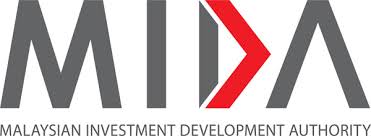 Incentive(s) received/currently receiving (if any):Grant(s) received/currently receiving (if any):List of related companies* applying/currently receiving Smart Automation Grant (if any):Note:*Other companies in which the applicant company or any shareholder of the applicant company has equity participation (at least 20%)Definition of related companies in accordance to the Promotion of Investments Act (PIA), 1986* Please refer to Appendix I for the calculation formulas and measures.* Please attach the following documents: Diagram of the existing production line with proposed addition/retrofitting of machine/ equipment/ system/ hardware/ softwareQuotation of machine/ equipment/ system/ hardware/ softwareDOCUMENT CHECKLIST:APPENDIX ICOMMITTED DELIVERABLES: CALCULATION FORMULAS AND MEASURES (MUST MEET AT LEAST ONE)APPENDIX IICOMPANY’S ROADMAP ON COMPLIANCE OF 80% MALAYSIAN EMPLOYMENT                (For company employing more than 20% foreign workers)Example of Appendix IIAPPENDIX IIIINTERNSHIP PROGRAMME WITH LOCAL UNIVERSITIES (If Applicable)(A) COMPANY DETAILS(A) COMPANY DETAILSCompany NameCompany Registration No. (RoC/RoB/Others)Manufacturing CompanyORServices CompanyCategory of CompanyProduct / ActivityIndustryCorrespondence AddressFactory AddressTelephone No.Mobile No.Fax No.EmailCompany Representative FinancingShareholders / Members:Percentage of Local Raw Materials (%)No. of WorkersSales Turnover (RM)Domestic Sales (%) and RM (Annual)Export Sales (%) and RM (Annual)Export Market (Countries)No.Type of IncentiveApproving AgencyPeriod of IncentiveProduct / ActivityDate of Approval and ExpiryNo.Type of GrantAmount (RM)Approving AgencyPurpose and Status        of GrantDate of Approval and ExpiryCompany Registration NumberName of CompanyEquity Participation (%)(B) PROJECT PROPOSAL DETAILS(B) PROJECT PROPOSAL DETAILSObjectivesProject DescriptionTotal Cost of Project (RM)Total Amount of Grant Requested (RM)(C) COMMITTED DELIVERABLES (must meet at least one)(C) COMMITTED DELIVERABLES (must meet at least one)(C) COMMITTED DELIVERABLES (must meet at least one)(C) COMMITTED DELIVERABLES (must meet at least one)(C) COMMITTED DELIVERABLES (must meet at least one)No.Committed DeliverablesPercentage*Percentage*Percentage*A.MANUFACTURING SECTORBeforeAfterFormula1.Reduction of Unskilled Workers*Number of reduction for unskilled:Malaysian : __Foreign Workers:___W1W2 (W1 – W2)/W1 x 1002.Reduction in Man HoursM1M2(M1 – M2)/M1 x 1003.Increase in Production VolumeV1V2(V2 – V1)/V1 x 1004.Quality Improvement – Reduction in Defect RateD1D2(D1 – D2)/D1 x 100B.SERVICES SECTORBeforeAfterFormula1.Reduction of Unskilled Workers*Number of reduction for unskilled:Malaysian : __Foreign Workers:___W1W2 (W1 – W2)/W1 x 1002.Increase in number of Services DeliveryS1S2(S2 – S1)/S1 x 1003.Reduction of Man Hours in Delivering ServicesM1M2(M1 – M2)/M1 x 100(D) BREAKDOWN OF EXPENDITURES(D) BREAKDOWN OF EXPENDITURES(D) BREAKDOWN OF EXPENDITURES(D) BREAKDOWN OF EXPENDITURES(D) BREAKDOWN OF EXPENDITURESNo.ItemQuantityAmount (RM)Name of Solution Providers / System Integrators (local/foreign)TOTALTOTALTOTALLatest Financial Statement (Audited) (3 Years Requirement Except For Companies Less Than 3 Years In Operation)A copy of Business Licence from Local AuthorityA copy of Manufacturing Licence (ML) OR  a Confirmation Letter Exempted from ML from MIDA under Industrial Co-ordination Act, 1975(Applicable for manufacturing company only)A copy of License/ Permit / Support letter from relevant ministries/ agencies. (Applicable for services company only)Latest SSM Company Profile (e-Info) by Companies Commission of Malaysia (SSM)Diagram of the existing production line with proposed addition/retrofitting of machine/ equipment/ system/ hardware/ softwareQuotation of machine/ equipment/ system/ hardware/ software. Appendix II - Company’s Roadmap on Compliance of 80% Malaysian Employment                (For company employing more than 20% foreign workers)IAppendix III - Internship programme with Local Universities (If Applicable)(E) COMPANY DECLARATION  I , ………………………………………………………………….….., the Managing Director of…………………………………………………………………………………………………………hereby declare that to the best of my knowledge, the particulars furnished in this application are truehereby declare that this application will comply with at least one of the Committed Deliverables declared under Section C: Committed Deliverables.hereby furnished all the documents required as stated in the checklist;"agree and understand that MIDA, in amongst its functions to advise the Government on matters related to economic planning, may disclose my company’s information as and when necessary and only for purposes under the Malaysian Investment Development Authority (Incorporation) Act 1965 to relevant government bodies or government appointed bodies" warrant that no components of the project/manufacturing activities infringe the intellectual property rights of any third party. The Applicant agrees to fully indemnify MIDA against any loss, damages, costs and expenses including legal costs, which may be incurred as a result of any action or claim that may be made or initiated against it by any third parties alleging infringement of their intellectual property rights.hereby acknowledge that the machine/ equipment/ system/ hardware/ software to be purchased are less than 3 years old.hereby acknowledge that I have read, understand and agree on the above (i) until (vi).Date(Signature)(Company’s Stamp or Seal)No.Committed DeliverablesCalculation FormulasMeasuresReduction of Unskilled Workers*Number of reduction for unskilled:Malaysian : __Foreign Workers:___(W1 – W2)/W1 x 100W1: Number of workers directly involved before use of equipment/ machineW2: Number of workers directly involved after introduction of equipment/ machinePercentage of reduction of workers after the use of equipment/machineReduction in Man Hours (M1 – M2)/M1 x 100M1: Direct man-hour involved to produce 1 item or 1 batch before use of equipment/machineM2: Direct man-hour involved to produce 1 item or 1 batch after introduction of new equipment/ machinePercentage of reduction in number of hours worked to produce 1 item or batch of item after the use ofequipment/machineIncrease in Production Volume (V2 – V1)/V1 x 100V1: Production volume per day before the use of equipment/ machineV2: Production volume per day after the use of equipment/ machinePercentage of increase in production volume as a result of the use of equipment/machineQuality Improvement – Reduction in Defect Rate(D1 – D2)/D1 x 100D1: Defect rate before the use of equipment/ machineD2: Defect rate after the use of equipment/ machineDefect rate = No. of defects/Total number of goods producedPercentage reduction of defect rate as a result of the use of equipment/machineIncrease in Number of Services Delivery(S2 – S1)/S1 x 100S1: No. of services delivered per day before the use of equipment/ machineS2: No. of services delivered per day after the use of equipment/ machinePercentage of increase in services delivery as a result of the use of equipment/machineReduction of Man Hours in Delivering Services(M1 – M2)/M1 x 100M1: Direct man-hour involved to deliver a service before use of equipment/machineM2: Direct man-hour involved to deliver a service after introduction of new equipment/ machinePercentage of reduction in number of hours worked to deliver after the use of equipment/machineTIMELINERATIO
(MALAYSIAN WORKERS : FOREIGN WORKERS)MALAYSIANS WORKERSFOREIGN WORKERSTOTAL EMPLOYMENTREMARKS (ACTION TAKEN)Q1 2021Q2 2021Q3 2021Q4 2021Q1 2022Q2 2022Q3 2022Q4 2022TIMELINERATIO
(MALAYSIAN WORKERS : FOREIGN WORKERS)MALAYSIANS WORKERSFOREIGN WORKERSTOTAL EMPLOYMENTREMARKS (ACTION TAKEN)Q1 202140:6080120200Q2 202145:5590110200Q3 202150:50100100200Q4 202155:4511090200Q1 202260:4012080200Q2 202265:3513070200Q3 202270:3014060200Q4 202280:2016040200No.Name of Internship ProgrammeNo. of StudentsName of Local UniversitiesYear/ Period12345678